Заявка на проведение гарантийных работ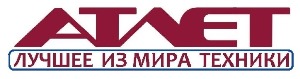 Дата составления заявки  «_____»_________________ 20___г.Наименование заявителя  __________________________________________________________________________Номер сервисного договора (если есть) ___________________________  от   «_____» __________________ 20 __  г.Контактное лицо (ФИО ) ____________________________________________________________________________Должность _______________________________________      Телефон _____________________________________Оборудование:Тип техники ________________________________                  Марка ________________________________________Модель ___________________________________                   Серийный номер _______________________________Год выпуска ___________        Наработка (м\ч) __________________        Дата приобретения ___________________Описание неисправности:    ________________________________________________________________________________________________________________________________________________________________________________________________________________________________________________________________________________________________________________________________________________________________________________Местонахождение оборудования:Адрес эксплуатации техники _______________________________________________________________________Контакт на месте эксплуатации (ФИО) _______________________________________________________________Телефон для связи на месте эксплуатации ________________________________          Заказ пропуска  ДА   /   НЕТДополнительная информация ______________________________________________________________________Исполнитель работ: Департамент Сервиса ГК АТЛЕТ Сервисный инженер по техподдержке и гарантииШурман Сергей Юрьевич, Тел. (812)448-12-26 доб.208    или    +7 (961)811-91-48Электронная почта для отправки заявки:  garant@atlet-spb.ru--------------------------------------------------------------------------------------------------------------------------------------------------------------------  Жалобы и пожелания по работе сервиса -   Руководитель Департамента Сервиса ГК АТЛЕТ   Покровский Роман Вячеславович,   +7(961)811-90-89  или   prv@atlet-spb.ru                                     